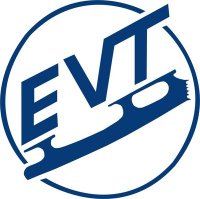 SM-NOVIISIEN, KANSALLISTEN JUNIOREIDEN JA KANSALLISTEN SENIOREIDEN KUTSUKILPAILU 10.2.2018Osallistuvat joukkueet:SM-NOVIISIT (3)EVT	Dream StepsHSK	Team DynamiqueJTL	Team Ice EffectKANSALLISET JUNIORIT (2)EVT	Hot StepsHL	MoonlightsKANSALLISET SENIORIT (3)EVT	Ex-StepsHL	All StarsHSK	Team Panique